        МИНИСТЕРСТВО ОБРАЗОВАНИЯ И НАУКИ РЕСПУБЛИКИ ДАГЕСТАН                                                                              ГОСУДАРСТВЕННОЕ КАЗЕННОЕ ОБЩЕОБРАЗОВАТЕЛЬНОЕ УЧРЕЖДЕНИЕ РЕСПУБЛИКИ ДАГЕСТАН
«КАМБУЛАТСКАЯ СРЕДНЯЯ ОБЩЕОБРАЗОВАТЕЛЬНАЯ ШКОЛА РУТУЛЬСКОГО РАЙОНА»368700, Республика Дагестан, Рутульский район, с. Кусур        			ТЕЛ. 8-928-573-18-55                                                                                                                                       Приказ«О проведении Всероссийских проверочных работ ы 2021 году в 4-8, 10-11 классах»	Во исполнение Федеральной службы по надзору в сфере образования и науки (Рособрнадзора) от 11.02.2021 г. № 119 «О проведении Федеральной службой по надзору в сфере образования и науки мониторинга качества подготовки обучающихся общеобразовательных организаций в форме Всероссийских проверочных работ в 2021 году» приказываю:Организовать проведение ВПР в школе среди учащихся 4-6 классов в режиме «штатный режим» в сроки, установленные МОиН РД (Приложение №1);Назначить школьным координатором Омарова Г. К. зам по УВР;С целью обеспечения объективности проведения ВПР-2019 усилить контроль, обеспечив присутствие наблюдателей из числа родительского комитета и председателя МО;Школьному координатору Омарову Г. К. и школьному оператору Османову М. Р. проконтролировать процедуру проведения ВПР и обеспечить своевременную выгрузку информацию с результатами на портал ВПР в электронной форме в соответствии с Порядком проведения ВПР-2021.Контроль за исполнение приказа возложить на Омарова Г. К. зам по УВР.Директор                        Османов Р. М.Исх. № 25«16» март 2021 г.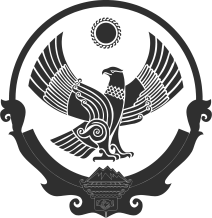 